О внесении изменений в Положение   о порядке формирования и использования бюджетных ассигнований дорожного фонда Балакиревского сельского поселения Дорогобужского района Смоленской областиВ соответствии с Федеральным законом от 08 ноября 2007 г. N 257-ФЗ "Об автомобильных дорогах и о дорожной деятельности в Российской Федерации и о внесении изменений в отдельные законодательные акты Российской Федерации", Федеральным законом от 06 октября 2003 г. N 131-ФЗ "Об общих принципах организации местного самоуправления в Российской Федерации", Бюджетным кодексом Российской Федерации, Уставом Балакиревского сельского поселения Дорогобужского района Смоленской области  Совет депутатов Балакиревского сельского поселения Дорогобужского района Смоленской областиР Е Ш И Л:         1. Внести в Положение о порядке формирования и использования бюджетных ассигнований дорожного фонда Балакиревского сельского поселения Дорогобужского района Смоленской области, утвержденное решением Совета депутатов  Балакиревского сельского поселения Дорогобужского района Смоленской области от 26. 12. 2013 года № 26, следующие изменения:         1) пункт 4.1. изложить в новой редакции:«4.1. Распределение средств дорожного фонда на финансирование расходов по обеспечению дорожной деятельности по направлениям расходов утверждается решением Совета депутатов Балакиревского сельского поселения о бюджете Балакиревского сельского поселения на очередной финансовый год и плановый период в пределах общего объема ассигнований дорожного фонда»;        2) изложить форму отчета об использовании средств дорожного фонда Балакиревского сельского поселения Дорогобужского района Смоленской области (Приложение) в новой редакции (прилагается).2. Настоящее решение вступает в силу с момента принятия.Глава муниципального образованияБалакиревское сельское поселениеДорогобужского районаСмоленской области                                     		                       Г.М.ШмыкановаГлава муниципального образования                                                _______________      Ф.И.О.Главный бухгалтер                                                                             _______________      Ф.И.О.УТВЕРЖДЕНОрешением Совета депутатов Балакиревского сельского поселения Дорогобужского района Смоленской областиот  26.12.2013 г. № 26ПОЛОЖЕНИЕО ПОРЯДКЕ ФОРМИРОВАНИЯ И ИСПОЛЬЗОВАНИЯ БЮДЖЕТНЫХ АССИГНОВАНИЙ ДОРОЖНОГО ФОНДА БАЛАКИРЕВСКОГО СЕЛЬСКОГО ПОСЕЛЕНИЯ ДОРОГОБУЖСКОГО РАЙОНА СМОЛЕНСКОЙ ОБЛАСТИ( в редакции решений  от 26.12.2013г.№26, от 26.12.2014 №32-а, от 15.04.2016г.№9)1. Общие положения1.1. Дорожный  фонд  Балакиревского  сельского поселения Дорогобужского района Смоленской области (далее - дорожный фонд) - часть средств бюджета Балакиревского   сельского поселения  Дорогобужского района Смоленской области, подлежащая  использованию в целях финансового обеспечения дорожной деятельности в отношении автомобильных дорог общего пользования Балакиревского  сельского  поселения  Дорогобужского  района Смоленской области (далее–Балакиревского сельского поселения), (далее - дорожная деятельность).1.2. Средства дорожного фонда имеют целевое назначение и не подлежат изъятию или расходованию на нужды, не связанные с дорожной деятельностью.2. Порядок формирования дорожного фонда2.1. Объем  бюджетных ассигнований дорожного фонда утверждается решением Совета депутатов Балакиревского сельского поселения о бюджете  Балакиревского сельского поселения на очередной финансовый год и плановый период в размере не менее прогнозируемого объема доходов Балакиревского сельского поселения от источников, указанных в пункте 2  Решения «О   дорожном фонде Балакиревского сельского поселения Дорогобужского района Смоленской области» от  26.12.2013г.№26.2.2. Бюджетные ассигнования дорожного фонда, не использованные в текущем финансовом году, направляются на увеличение бюджетных ассигнований дорожного фонда в очередном финансовом году.2.3. Объем бюджетных ассигнований дорожного фонда подлежит корректировке в текущем финансовом году с учетом фактически поступивших в бюджет Балакиревского сельского поселения доходов путем внесения в установленном порядке изменений в бюджет  Балакиревского сельского поселения и (или) сводную бюджетную роспись бюджета Балакиревского сельского поселения.2.4. Формирование дорожного фонда производится на основании данных прогноза  социально-экономического    развития  Балакиревского сельского поселения на очередной финансовый год и плановый период одновременно с формированием бюджета на очередной финансовый год и плановый период.3. Порядок использования средств дорожного фонда3.1. Средства дорожного фонда направляются на:            3.1.1. Содержание и ремонт улично-дорожной сети общего пользования местного значения и сооружений на них, в том числе автомобильных дорог общего пользования местного значения и искусственных сооружений на них:             а) по элементам обустройства автомобильных дорог: поддержание в чистоте и порядке линий электроосвещения дорог, обслуживание систем контроля и управления линиями электроосвещения; замена вышедших из строя ламп и светильников, проводов, кабелей, автоматических выключателей, трансформаторов и других элементов электроосвещения,  плата за расход электроэнергии на освещение;              б) прочие работы по содержанию дорог: разработка проектов содержания автомобильных дорог, организации дорожного движения, схем дислокации дорожных знаков и разметки, экспертиза проектов; паспортизация автомобильных дорог и искусственных сооружений на них;в) мероприятия по содержанию:  установка недостающих дорожных знаков.3.1.2. Проектирование, строительство (реконструкцию) и капитальный ремонт улично-дорожной сети общего пользования местного значения и сооружений на них, в том числе  автомобильных дорог общего пользования местного значения и искусственных сооружений на них.3.1.3. Проведение проектно-изыскательских работ в области дорожной деятельности.             3.1.4. Оформление прав собственности на улично-дорожную сеть общего пользования местного значения и земельные участки под ними, в том числе на автомобильные дороги общего пользования местного значения и сооружения на них. 3.1.5.Осуществление иных полномочий в области использования улично-дорожной сети общего пользования местного значения, в том числе автомобильных дорог общего пользования местного значения и сооружений на них, и осуществление дорожной деятельности в соответствии с законодательством Российской Федерации   3.2. Главным распорядителем средств дорожного фонда является Администрация муниципального образования  Балакиревское сельское поселение Дорогобужского района Смоленской области.4. Контроль за использованием средств дорожного фонда4.1. Распределение средств дорожного фонда на финансирование расходов по обеспечению дорожной деятельности по направлениям расходов утверждается решением  Совета депутатов Балакиревского сельского поселения о бюджете Балакиревского сельского поселения на очередной финансовый год и плановый период в пределах общего объема ассигнований дорожного фонда.4.2. Контроль за целевым использованием средств дорожного фонда осуществляется в соответствии с законодательством Российской Федерации и муниципальными правовыми актами Балакиревского сельского поселения.4.3. Ответственность за целевое использование средств дорожного фонда несет главный распорядитель средств дорожного фонда.4.4. Главный распорядитель средств дорожного фонда ежеквартально предоставляет отчет об использовании средств дорожного фонда в Совет депутатов Балакиревского  сельского поселения за первый квартал, полугодие, девять месяцев и отчетный финансовый год (Приложение).Глава муниципального образования                                                _______________      Ф.И.О.Главный бухгалтер                                                                             _______________      Ф.И.О.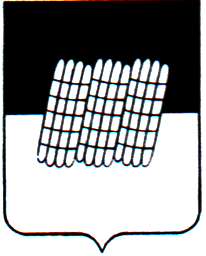 СОВЕТ ДЕПУТАТОВ БАЛАКИРЕВСКОГО СЕЛЬСКОГО ПОСЕЛЕНИЯДОРОГОБУЖСКОГО РАЙОНА СМОЛЕНСКОЙ ОБЛАСТИРЕШЕНИЕот  15.04.2016 года                                                                               № 9Приложение к Положению о порядке формирования и использования бюджетных ассигнований муниципального дорожного фонда Балакиревского сельского поселенияДорогобужского района Смоленской областиот «26 » декабря  2013 г  №26Отчетоб использовании средств дорожного фонда Балакиревского сельского поселения Дорогобужского района Смоленской области (в редакции решения от  15.04.2016 № 9)Приложение к Положению о порядке формирования и использования бюджетных ассигнований муниципального дорожного фонда Балакиревского сельского поселенияДорогобужского района Смоленской областиот «26 » декабря  2013 г  №26Отчетоб использовании средств дорожного фонда Балакиревского сельского поселения Дорогобужского района Смоленской области (в редакции решения от  15.04.2016 № 9)Приложение к Положению о порядке формирования и использования бюджетных ассигнований муниципального дорожного фонда Балакиревского сельского поселенияДорогобужского района Смоленской областиот «26 » декабря  2013 г  №26Отчетоб использовании средств дорожного фонда Балакиревского сельского поселения Дорогобужского района Смоленской области (в редакции решения от  15.04.2016 № 9)Приложение к Положению о порядке формирования и использования бюджетных ассигнований муниципального дорожного фонда Балакиревского сельского поселенияДорогобужского района Смоленской областиот «26 » декабря  2013 г  №26Отчетоб использовании средств дорожного фонда Балакиревского сельского поселения Дорогобужского района Смоленской области (в редакции решения от  15.04.2016 № 9)Приложение к Положению о порядке формирования и использования бюджетных ассигнований муниципального дорожного фонда Балакиревского сельского поселенияДорогобужского района Смоленской областиот «26 » декабря  2013 г  №26Отчетоб использовании средств дорожного фонда Балакиревского сельского поселения Дорогобужского района Смоленской области (в редакции решения от  15.04.2016 № 9)№ п/пНаименованиеПлановый объем финансирования, руб.Объем финансирования за отчетный период (нарастающим итогом с начала отчетного периода), руб.Исполнение, %Остаток бюджетных ассигнований дорожного фонда на начало отчетного финансового года1.Доходы, всего:в том числе по источникам поступления1.1Доходы от уплаты акцизов на дизельное топливо, подлежащие распределению между бюджетами субъектов Российской Федерации и местными бюджетами с учетом установленных дифференцированных нормативов отчислений в местные бюджетыДоходы от уплаты акцизов на моторные масла для дизельных и(или) карбюраторных (инжекторных) двигателей, подлежащие распределению между бюджетами субъектов Российской Федерации и местными бюджетами с учетом установленных дифференцированных нормативов отчислений в местные бюджетыДоходы от уплаты акцизов на автомобильный бензин, подлежащие распределению между бюджетами субъектов Российской Федерации и местными бюджетами с учетом установленных дифференцированных нормативов отчислений в местные бюджетыДоходы от уплаты акцизов на прямогонный  бензин, подлежащие распределению между бюджетами субъектов Российской Федерации и местными бюджетами с учетом установленных дифференцированных нормативов отчислений в местные бюджеты2.Расходы, всего:в том числе по направлениям2.1Содержание и ремонт общего пользованияРазвитие системы организации движения транспортных средств и пешеходов и повышение безопасности дорожных условийОстаток бюджетных ассигнований дорожного фонда на конец отчетного периодаПриложение к Положению о порядке формирования и использования бюджетных ассигнований муниципального дорожного фонда Балакиревского сельского поселенияДорогобужского района Смоленской областиот «26 » декабря 2013 г  №26Отчетоб использовании средств дорожного фонда Балакиревского сельского поселения Дорогобужского района Смоленской областиПриложение к Положению о порядке формирования и использования бюджетных ассигнований муниципального дорожного фонда Балакиревского сельского поселенияДорогобужского района Смоленской областиот «26 » декабря 2013 г  №26Отчетоб использовании средств дорожного фонда Балакиревского сельского поселения Дорогобужского района Смоленской областиПриложение к Положению о порядке формирования и использования бюджетных ассигнований муниципального дорожного фонда Балакиревского сельского поселенияДорогобужского района Смоленской областиот «26 » декабря 2013 г  №26Отчетоб использовании средств дорожного фонда Балакиревского сельского поселения Дорогобужского района Смоленской областиПриложение к Положению о порядке формирования и использования бюджетных ассигнований муниципального дорожного фонда Балакиревского сельского поселенияДорогобужского района Смоленской областиот «26 » декабря 2013 г  №26Отчетоб использовании средств дорожного фонда Балакиревского сельского поселения Дорогобужского района Смоленской областиПриложение к Положению о порядке формирования и использования бюджетных ассигнований муниципального дорожного фонда Балакиревского сельского поселенияДорогобужского района Смоленской областиот «26 » декабря 2013 г  №26Отчетоб использовании средств дорожного фонда Балакиревского сельского поселения Дорогобужского района Смоленской области№ п/пНаименованиеПлановый объем финансирования, руб.Объем финансирования за отчетный период (нарастающим итогом с начала отчетного периода), руб.Исполнение, %Остаток бюджетных ассигнований дорожного фонда на начало отчетного финансового года1.Доходы, всего:в том числе по источникам поступления1.12.Расходы, всего:в том числе по направлениям2.1Остаток бюджетных ассигнований дорожного фонда на конец отчетного периода